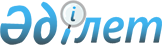 О льготах на проезд в городском общественном транспорте для учащихся очной формы обучения среднего общего, начального и среднего профессионального образования, высших профессиональных учебных заведений города Алматы, а также военнослужащих внутренних войск Министерства внутренних дел Республики Казахстан
					
			Утративший силу
			
			
		
					Решение Маслихата города Алматы от 28 сентября 2005 года N 180. Зарегистрировано Департаментом юстиции города Алматы 30 сентября 2005 года за N 672. Утратило силу решением маслихата города Алматы от 18 января 2011 года N 395

      Сноска. Утратило силу решением маслихата города Алматы от 18.01.2011 N 395.      В соответствии с подпунктом 3 пункта 1 статьи 31  Закона Республики Казахстан "Об образовании" от 7 июня 1999 года, статьи 34  Закона Республики Казахстан "О внутренних войсках Министерства внутренних дел Республики Казахстан" от 23 июня 1992 года, подпунктом 4 статьи 6  Закона Республики Казахстан "О государственной молодежной политике" от 7 июля 2004 года и  Постановлением Конституционного Совета Республики Казахстан от 1 июля 2005 года N 4 "Об официальном толковании пункта 3 статьи 26 Конституции Республики Казахстан", в целях социальной защиты учащихся очной формы обучения среднего общего, начального и среднего профессионального образования, высших профессиональных учебных заведений города Алматы, а также военнослужащих внутренних войск Министерства внутренних дел Республики Казахстан, Маслихат города Алматы III-го созыва  РЕШИЛ :       1. Ввести с 1 октября 2005 года для учащихся очной формы обучения среднего общего, начального и среднего профессионального образования, высших профессиональных учебных заведений, независимо от форм собственности и ведомственной подчиненности, льготу в размере 50 % от стоимости платы за проезд в городском общественном транспорте (кроме такси) при наличии соответствующего документа, удостоверяющего право на указанную льготу.       2. Освободить с 1 октября 2005 года военнослужащих внутренних войск Министерства внутренних дел Республики Казахстан от оплаты за проезд в городском общественном транспорте (кроме такси).       3. Рекомендовать Акимату города Алматы принять необходимые меры по реализации настоящего решения.       4. Контроль за выполнением настоящего решения возложить на постоянную комиссию по социальным вопросам и здравоохранению (Тажиев Е.Б.) и первого заместителя акима города Алматы Заяц Я.И.             Председатель 

      XVIII-й сессии Маслихата  

      города Алматы III-го созыва                  С.Калаков         Секретарь 

      Маслихата города Алматы 

      III-го созыва                                Т.Мукашев 
					© 2012. РГП на ПХВ «Институт законодательства и правовой информации Республики Казахстан» Министерства юстиции Республики Казахстан
				